Garwolin, dnia 07.09.2023 r.HK.903.1.74.2023KOMUNIKATw sprawie jakości wody przeznaczonej do spożycia przez ludziz wodociągu Melanów, który zaopatruje w wodę miejscowości Kacprówek, Melanów, Zygmunty, Kolonia Zygmunty, Nowy Pilczyn, Stary Pilczyn w gminie ŁaskarzewPaństwowy Powiatowy Inspektor Sanitarny w Garwolinie informuje, że w badaniach jakości wody z wodociągu Melanów stwierdzono obecność bakterii Enterokoki (paciorkowce kałowe) w przebadanych próbkach wody w punktach poboru: Sklep Owczarczyk – Pilczyn, Szkoła Podstawowa – Pilczyn w dniu 05.09.2023 r. wg sprawozdania z badań:- OL-LBW.9051.1.872/n-873/n.2023 (sprawozdanie cząstkowe) z dnia 07.09.2023 r. Mając na uwadze szczególną ostrożność w korzystaniu z wody z wodociągu Melanów Państwowy Powiatowy Inspektor Sanitarny w Garwolinie informuje, że:Woda nie nadaje się do spożycia i celów sanitarno-higienicznych, z wyjątkiem spłukiwania toalet.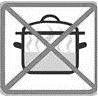 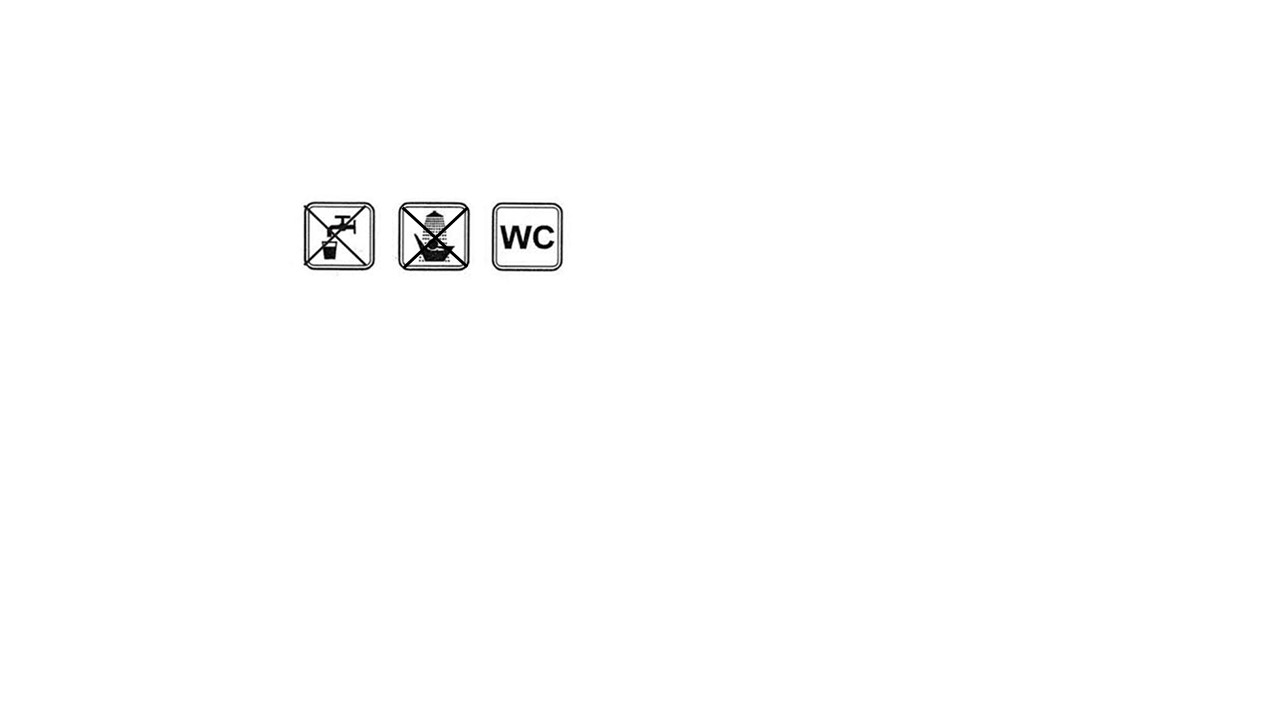 W związku z prowadzeniem działań naprawczych w obrębie wodociągu Melanów i prowadzeniu dezynfekcji urządzeń i sieci wodociągowej stosowany chlor może stanowić uciążliwość zapachową i smakową dla konsumentów.Powyższy komunikat obowiązuje do czasu wydania kolejnego komunikatu.